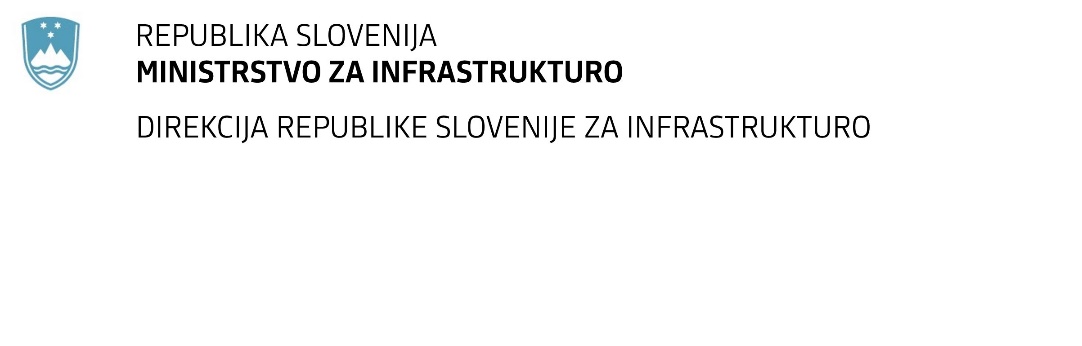 SPREMEMBA RAZPISNE DOKUMENTACIJE za oddajo javnega naročila Obvestilo o spremembi razpisne dokumentacije je objavljeno na "Portalu javnih naročil" in na naročnikovi spletni strani. Na naročnikovi spletni strani je priložen čistopis spremenjenega dokumenta. Obrazložitev sprememb:Spremembe so sestavni del razpisne dokumentacije in jih je potrebno upoštevati pri pripravi ponudbe.Številka:43001-260/2021-01oznaka naročila:D-76/21 G   Datum:14.07.2021MFERAC:2431-21-000909/0Rekonstrukcija regionalne ceste R3-733/5831 Vavta vas – Dolenjske Toplice – Podturn, od km 5,384 do km 6,224 z izgradnjo hodnika za pešceNaročnik objavlja popravljen popis del – Popis del_S1Pri postavkah 32 246 in 32 281 je uporabljen obrabni asfalt BB AC 8 surf B 70/100, A4